PRESENTACIÓN DE VOCALESObjetivo: Presentación de las Vocales Actividad: colorear las vocales según indicaciones, A: rojo, E: azul, I: verde, O: Amarillo, U: café 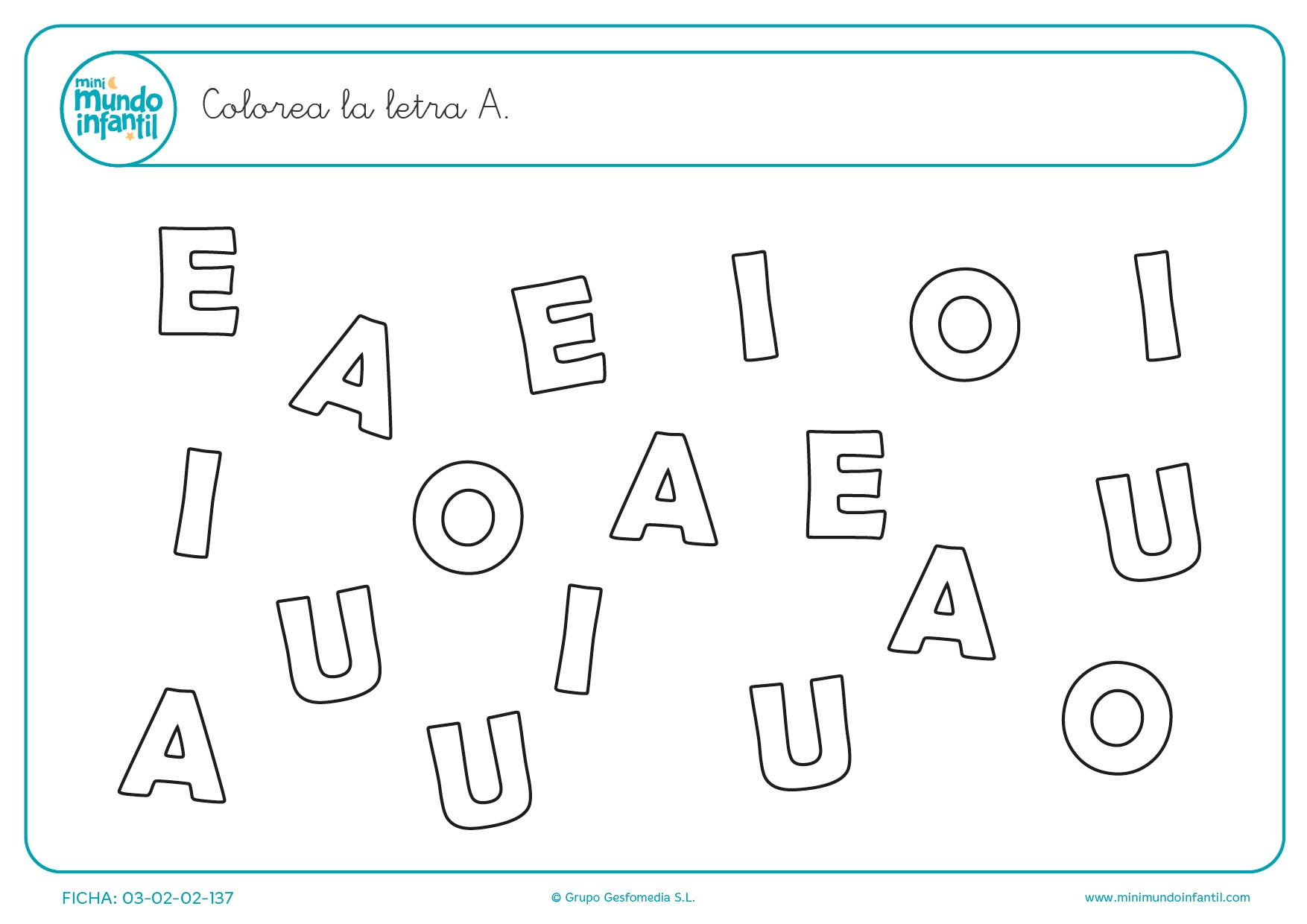 